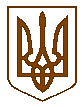 УКРАЇНАБілокриницька   сільська   радаРівненського   району    Рівненської    областіВ И К О Н А В Ч И Й       К О М І Т Е ТПРОЕКТ РІШЕННЯвід  05 січня  2018  року                                                                                                                                                     Про організацію роботи з питань забезпечення розгляду звернень громадян у другому півріччі 2017 року  Заслухавши та обговоривши інформацію спеціаліста сільської ради І.Остапчук стосовно організації роботи з питань забезпечення розгляду звернень громадян у ІІ півріччі 2017 року, на виконання Закону України «Про звернення громадян», Указу Президента України від 07.02.2008 № 109/2008, інших нормативно-правових актів та стан роботи із зверненнями громадян, що надійшли до сільської ради у 2016 році, розпорядження голови райдержадміністрації від 09 березня 2016 року № 99 «Про стан виконання протягом 2015 року вимог законодавства України щодо розгляду звернень громадян та підвищення ефективності цієї роботи», керуючись  ст. 38 Закону України «Про місцеве самоврядування в Україні»  виконавчий комітет Білокриницької сільської ради В И Р І Ш И В:Інформацію спеціаліста сільської ради взяти до уваги.Роботу виконавчого комітету  з питань розгляду звернень громадян вважати задовільною.Сільському голові, секретарю, посадовим особам органу місцевого самоврядування та спеціалістам сільської ради проводити належну організацію прийому громадян, всебічний, об’єктивний та своєчасний розгляд і вирішення порушених ними питань та відповідно до Закону України   «Про доступ до публічної інформації» проводити  розгляд заяв в 5-денний термін.Особливу увагу приділити  розгляду звернень учасників АТО та їх сімей, учасників бойових дій, ветеранам війни та праці, інвалідів, непрацездатних осіб, які постраждали внаслідок аварії на ЧАЕС  інших осіб , які потребують захисту і підтримки.Спеціалісту сільської ради І.Остапчук та діловоду сільської ради, О. Дорощук забезпечити ведення обліку звернень громадян та повідомлення заявників про наслідки розгляду їх звернень відповідно до Інструкції з діловодства за зверненнями громадян.Т.в.о. секретарю сільської ради оприлюднювати рішення виконконавчого комітету в пятиденний термін на інформаційному веб-сайті сільської ради.Про хід виконання даного рішення доповісти на засіданні виконкому в липні 2018 року.Контроль за виконанням даного рішення покласти на т.в.о. секретаря виконкому .Сільський голова                                                                                    Т. ГончарукІнформаційна довідкапро організацію роботи з питань забезпечення розглядузвернень  громадян у другому півріччі 2017 року Стан розгляду звернень щопіврічно розглядається на засіданні виконавчого комітету сільської ради та за результатами розгляду приймаються відповідні рішення.  Робота зі зверненнями громадян у Білокриницькій сільській раді спрямована на усунення причин, які породжують заяви і скарги, на забезпечення належної взаємодії депутатів усіх рівнів при розв’язанні проблем, з якими звертаються громадяни, при вивченні справ на місцях, при врахуванні їх у прийнятті рішень і соціальних програм та наданні практичної допомоги.Особлива увага звертається на вирішення питань, у першу чергу, ветеранів війни та праці, учасників антитерористичної операції, інвалідів  та непрацездатних осіб, що постраждали від наслідків аварії на Чорнобильській АЕС, багатодітних сімей, одиноких матерів та інших громадян, які потребують соціального захисту та підтримки.Ефективно діє система заходів, спрямованих на забезпечення систематичного контролю за розглядом звернень, конкретної роботи, щодо вирішення питань, з якими звертаються громадяни, вишукуються нові, більш дієві форми спілкування з людьми.Протягом II півріччя 2016 року надійшло 291 звернення, з них 1 колективне.Основна частина звернень до органу місцевого самоврядування надходить по питаннях газифікації житлових будинків, присвоєння поштових адрес, земельних  питаннях,  виділення матеріальної допомоги  та інші. Позитивно вирішено 243 питань, відмовлено в задоволенні - 2, дано роз’яснення - 45. На гарячу лінію надійшло 1 колективне звернення відповідь на яке  надалась згідно чинного законодавства. Спеціалісти сільської ради проводять належну організацію прийому громадян, всебічний, об’єктивний та своєчасний розгляд і вирішення порушених  ними питань, відповідно до  Закону України «Про доступ до публічної  інформації». У приміщенні сільської ради оформлено інформаційний стенд, на якому розміщено графіки особистого прийому громадян  спеціалістами.Особлива увага приділяється вирішенню проблем, з якими звертаються ветерани війни та праці, інваліди, учасники АТО та учасники бойових дій, інваліди, громадяни, які постраждали внаслідок Чорнобильської катастрофи, багатодітні сім’ї, одинокі матері та інші громадяни, які потребують соціального захисту та підтримки. Сільським головою взято на особистий контроль розгляд звернень від учасників антитерористичної операції на сході України, членів їх сімей та забезпечено їх першочерговий особистий прийом.Спеціалісти сільської ради проводять належну організацію прийому громадян, всебічний, об’єктивний та своєчасний розгляд і вирішення порушених  ними питань, відповідно до  Закону України «Про доступ до публічної  інформації».Працівники сільської ради відповідно до графіків прийому проводять прийом громадян.Стан роботи зі зверненнями громадян, виконання Указу Президента України від 07.02.2008 № 109/2008, відповідних розпоряджень та доручень голови облдержадміністрації та райдержадміністрації знаходиться на постійному контролі у виконавчому комітеті сільської ради. Спеціаліст сільської ради                                                                            І.Остапчук